PRIMARY P.E. AND SPORTS PREMIUM IMPACT STATEMENT 2018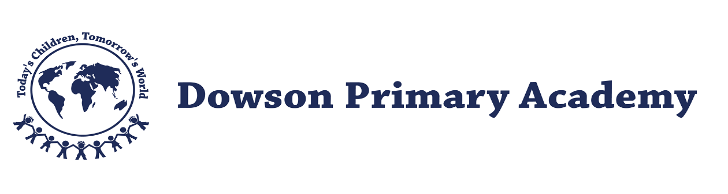 IntroductionThe Primary P.E. and Sport Premium funding has been provided to ensure that schools achieve self-sustaining improvement in the quality of PE and sport. The focus of the spending should lead to long lasting impact against the vision (above) that will live on well beyond the funding.At Dowson, we have a well established reputation for good Sports and P.E provision and our participation in competitive events, locally, regionally and even nationally. We are committed to providing children with their full entitlement to physical activity as outlined in the 5 Key Indicators (seen below) and to them meeting the National Curriculum expected outcomes.We invest in a full time Sports Coach, a Dance Coach and a Cheerleading Coach through service level agreements with the LA Sports Development Trust ‘Active Tameside’. We offer a wide range of After School Clubs that give the opportunities for the children to be active and access a variety of experiences outside of the P.E. offer during the school day. We also believe in children leading their own active and healthy lifestyles and so afford them some of the leadership in this. We do this through: School Council and Health and Safety Pupil Leadership Teams actively discussing playground development and improvements and ways of increasing activity / improving healthy lifestyles; training pupils to be play leaders and peer supporters in order that they lead the play at lunchtimes, providing children with a variety of games and activities and designing additional initiatives that children can participate in during their recreation time such as ‘a mile a day’ that we held this year where the last part of the lunch hour was used for children to jog laps of the playground to the distance of a mile.SustainabilityBecause of the pupils’ education in relation to healthy lifestyles and the training they and support staff receive alongside the Sports Coaches, as well as our well established and maintained links with local community clubs and local Primary and Secondary schools, we think our changes using the SPG are sustainable. SCHOOL EXPENDITURE AND IMPACT IN 2017-18NATIONAL CURRICULUM SWIMMING OUTCOME 2017-18PLANNED SCHOOL EXPENDITURE AND IMPACT 2018-19 Overview of Dowson Academy’s strategies for improving pupils’ PE and sport participation and attainment and giving pupils the opportunity to develop a healthy, active lifestyle.We spend our PE and sport funding using the 5 Key Indicators to improve PE and sport participation and to enable pupils to develop a healthy, active lifestyle: 1. The engagement of all pupils in regular physical activity – kick-starting healthy active lifestyles 2. The profile of PE and sport being raised across the school as a tool for whole school improvement 3. Increased confidence, knowledge and skills of all staff in teaching PE and sport 4. Broader experience of a range of sports and activities offered to all pupils 5. Increased participation in competitive sport Our rationale for spending the money in this way is in the DfE Vision Statement at the beginning of this document. “Physical Literacy can be described as the motivation, confidence, physical competence, knowledge and understanding that provides children with the movement foundation for lifelong participation in physical activity. Enabling them to be physically literate supports their development as competent, confident and healthy movers.” Primary School Physical Literacy Framework, developed by Youth Sport Trust, Sport England, County Sport Partnership Network, Association of Physical Education and Sports Coach UK.P.E and Sports Premium Funding 2017-18P.E and Sports Premium Funding 2017-18Amount Received £19620At Dowson Primary Academy, the PE and Sports funding is spent in a variety of ways with the direct and explicit aim of making additional and sustainable improvements to the provision of PE and sport for the benefit of all pupils to encourage the development of healthy, active lifestyles.  A breakdown of the 2017/18 expenditure is shown below, together with its impact on PE, sport and healthy, active lifestyles’ outcomes:At Dowson Primary Academy, the PE and Sports funding is spent in a variety of ways with the direct and explicit aim of making additional and sustainable improvements to the provision of PE and sport for the benefit of all pupils to encourage the development of healthy, active lifestyles.  A breakdown of the 2017/18 expenditure is shown below, together with its impact on PE, sport and healthy, active lifestyles’ outcomes:At Dowson Primary Academy, the PE and Sports funding is spent in a variety of ways with the direct and explicit aim of making additional and sustainable improvements to the provision of PE and sport for the benefit of all pupils to encourage the development of healthy, active lifestyles.  A breakdown of the 2017/18 expenditure is shown below, together with its impact on PE, sport and healthy, active lifestyles’ outcomes:At Dowson Primary Academy, the PE and Sports funding is spent in a variety of ways with the direct and explicit aim of making additional and sustainable improvements to the provision of PE and sport for the benefit of all pupils to encourage the development of healthy, active lifestyles.  A breakdown of the 2017/18 expenditure is shown below, together with its impact on PE, sport and healthy, active lifestyles’ outcomes:PE and Sport Improvement Strategy 2017/18 Amount (£) DescriptionEvidence of Impact1. The engagement of all pupils in regular physical activity – kick-starting healthy active lifestyles£6000£8300Swimming subsidy – Y6 catch upYear 3 swimming in addition to Y4 and 5Playground exercise and climbing frame equipment installed to promote physical activityIncreased the proportions of children reaching the National Curriculum swimming standard by the end of KS2 from 60% - 90%Will increase the amount of time children are engaging in regular activities next year (summer install)2. The profile of PE and sport being raised across the school as a tool for whole school improvement  £200Awards / trophies Raised the profile of Teamwork in line with School Values and Sportsmanship and visibly celebrated sporting achievements – children very proud to receive / wear badges.3.Increased confidence, knowledge and skills of all staff in teaching PE and sport£1120Also linked to KI 2Sports Coach support / training of TA for 2x Lunchtime Cross Country Club / Run a Marathon initiativeTA able to run the Cross Country and has proactively been improving the provision and looking to promote across school – numbers of participants has increased from 70 to 176!4. Broader experience of a range of sports and activities offered to all pupils£1120£2800£1250Dance Coach ½ term for each year group.Wider Range of After School Clubs (ASC):Sports Coach 5 x sessions a weekCheerleading >90% of cohorts meeting the expected standard in dance skills for their age-group Increased numbers at ASCsCheerleading squad placed second in a regional competition.5. Increased participation in competitive sport£600£300Pay subscriptions to competitive sports initiative in Partnership with Tameside: Hyde Tech, Tameside Competitions, Tameside FA Transport to cheerleading competitionAchievements including:Cheerleading squad placed second in regional compHyde volleyball championsTop 6 finalists in ‘Off the Blocks’ TamesideBasketball finalistsTameside hockey finalistsTameside cricket championsTotal Expenditure£21690Proportions of children meeting the National Curriculum StandardProportions of children meeting the National Curriculum StandardProportions of children meeting the National Curriculum StandardNational Curriculum OutcomesYear 6Year 5• Swim competently, confidently and proficiently over a distance of at least 25 metres• Use a range of strokes effectively• Perform safe self-rescue in different water-based situations90%85%P.E and Sports Premium Funding 2018-19P.E and Sports Premium Funding 2018-19Amount Received £19,620A breakdown of the projected expenditure for the year 2018/2019 is shown below, together with its projected impact:A breakdown of the projected expenditure for the year 2018/2019 is shown below, together with its projected impact:A breakdown of the projected expenditure for the year 2018/2019 is shown below, together with its projected impact:A breakdown of the projected expenditure for the year 2018/2019 is shown below, together with its projected impact:PE and Sport Improvement Strategy 2018/19 Amount (£) DescriptionProjected Impact1. The engagement of all pupils in regular physical activity – kick-starting healthy active lifestyles£4000£6000Swimming subsidy – Y5 and 6 catch upPlayground equipment / remarking / games to promote physical activityIncrease the proportions of children reaching the National Curriculum swimming standard by the end of KS2Increase the amount of time children are engaging in regular activities2. The profile of PE and sport being raised across the school as a tool for whole school improvement  £(same as KI 1)£2000Playground equipment / remarking / games to promote physical activityLittle Bikers Scheme for Early Years childrenIncrease the children’s controlled physical activity to improve behaviour on playgroundsDevelop gross motor skills and coordination in order to accelerate the progress of fine motor development to support achievement of writing Early Learning Goal, particularly for boys and disadvantaged.3.Increased confidence, knowledge and skills of all staff in teaching PE and sport£1120Sports Coach support / training of TA for girls football and netball TA able to deliver netball and girls football coaching and increase participation in sports ASC for girls4. Broader experience of a range of sports and activities offered to all pupils£1120£2800£1100£1250Dance Coach ½ term for each year group.Wider Range of After School Clubs (ASC):Sports Coach 5 x sessions a weekKS2 Gymnastics ASCCheerleading Children to gain wider experiences of alternative sports and progress in skills in these. To target children for gymnastics to work towards award badges and improve skills.5. Increased participation in competitive sport£600Pay subscriptions to competitive sports initiative in Partnership with Tameside Continue to win local competitions and progress to regional / national competitionsTotal Expenditure£19990